MANUAL DE ORGANIZACIÓNDIRECCIÓN DE EDUCACIÓN, CULTURA Y RECREACIÓNFecha: Villahermosa, Tabasco; Marzo 2018INTRODUCCIÓNEl desarrollo educativo y cultural de la sociedad es uno de los intereses prioritarios del Gobierno Municipal, de acuerdo al Eje 2. Desarrollo Socialmente Incluyente, del Plan Municipal de Desarrollo 2016-2018, entendiendo el bienestar como el conjunto de factores necesarios para gozar de buena calidad de vida como son la formación integral, la cultura y el buen uso del tiempo libre. El manual de organización es un instrumento administrativo que documenta la estructura de la Dirección de Educación, Cultura y Recreación (DECUR). Es una guía que delimita las líneas de autoridad y las responsabilidades, los objetivos y las funciones de la dirección, el instituto, las tres subdirecciones, las tres coordinaciones y los ocho departamentos que la conforman. Asimismo, su valor como instrumento de trabajo radica en la orientación que brinda al personal que trabaja en DECUR para coadyuvar a su integración, establecer un compromiso y apoyo entre las diferentes áreas que la conforman. La identificación de funciones y responsabilidades de cada área evita la duplicidad de funciones y favorece las líneas de comunicación para cumplir cabalmente con el compromiso del Gobierno Municipal hacia la ciudadanía de Centro que a través de su Plan Municipal de Desarrollo 2016-2018 establece el compromiso de hacer un gobierno eficiente, eficaz, honesto, transparente, participativo y democrático.Además, el documento genera una adecuada selección de personal y proporciona los elementos necesarios para un buen desarrollo de sus funciones y el logro de los objetivos del Gobierno Municipal de Centro para mejorar la calidad de vida de sus habitantes.El manual de organización es un documento de consulta frecuente, describe el objetivo, los antecedentes históricos de la DECUR, su marco legal, su misión y visión, su objetivo general y los específicos, su directorio, estructura orgánica, organigrama, atribuciones y funciones y la descripción de las diferentes áreas de trabajo.En este sentido, toda propuesta de modificación de este manual de organización, ya sea orgánica o funcional, para la optimización de los recursos del Programa Municipal será remitida a la Coordinación de Modernización e Innovación Municipal para su revisión y análisis. OBJETIVO DEL MANUALProporcionar al personal de la Dirección de Educación, Cultura y Recreación la información específica de las funciones y responsabilidades de su área de trabajo así como de la descripción del puesto que ocupa para integrarse a los objetivos y actividades del Gobierno Municipal dentro de un marco de organización, comunicación y funcionalidad que respete los niveles y canales establecidos en la estructura orgánica del Gobierno Municipal de Centro.ANTECEDENTES HISTÓRICOSLa Dirección de Educación, Cultura y Recreación (DECUR) se creó en base al artículo 73 de la Ley Orgánica de los Municipios del Estado de Tabasco, publicada en diciembre del 2003.En la Ley Orgánica se establece que para el estudio, planeación y despacho de los negocios en las diversas ramas de la administración municipal, se prevé una estructura de 16 dependencias administrativas, entre las cuales se encuentra la DECUR. Anteriormente, los asuntos de esta dirección se atendían por medio de tres coordinaciones: Educación, Deportes y, Cultura y Recreación, las cuales reportaban directamente a la Presidencia.En la publicación del Periódico Oficial del Gobierno Constitucional del Estado Libre y Soberano de Tabasco del 29 de octubre del 2008, en el suplemento 6902 G, por acuerdo de Cabildo en Sesión Cuarenta y Seis, de fecha 24 de octubre del 2008, y con fundamento en lo dispuesto en los artículos 115, fracción II de la Constitución Política de los Estados Unidos Mexicanos; 64 y 65 de la Constitución Política del Estado Libre y Soberano de Tabasco; 29, fracción XI, 47, 52, 54, 71 y demás relativos de la Ley Orgánica de los municipios del Estado de Tabasco; se aprobó el acuerdo de la creación del Instituto Municipal del Deporte de Centro, como órgano desconcentrado de la administración pública municipal, el cual esta sectorizado a la Dirección de Educación, Cultura y Recreación.FUNDAMENTO LEGALEl fundamento legal de la Dirección de Educación, Cultura y Recreación se encuentra sustentado en el siguiente marco normativo:Constitución Política de los Estados Unidos MexicanosD.O. 05-II-1917 y sus ReformasConstitución Política del Estado Libre y Soberano de TabascoP.O. 5-IV-1919 y sus reformasLeyes: Ley Orgánica de los Municipios del Estado de TabascoLey de Educación del Estado de TabascoLey de Transparencia y Acceso a la Información Pública del Estado de TabascoLey de Educación del EstadoLey General de EducaciónLey de Fomento para la lectura y el libroLey General de BibliotecasLey Federal de Responsabilidades de Servidores PúblicosReglamentos: Reglamento de la Administración Pública del Municipio de Centro y demás Reglamentos MunicipalesBando de Policía y GobiernoAcuerdo publicado en el Periódico Oficial el 29 de Octubre de 2008:Acuerdo por el que se crea el Instituto Municipal del Deporte de Centro, como Órgano Desconcentrado de la Administración Pública Municipal, el cual estará sectorizado a la Dirección de Educación, Cultura y Recreación.MISIÓN Y VISIÓN MisiónDesarrollar proyectos educativos, culturales y recreativos a partir de necesidades sociales reales del Municipio de Centro desde los espacios educativos y públicos a través de actividades estratégicas que fortalezcan la formación integral de sus niños y jóvenes, la preservación de las tradiciones y el buen uso del tiempo libre con actividades extraescolares, culturales y recreativas.VisiónSer una Dirección que impulse el desarrollo de capacidades y habilidades de los habitantes de Centro permitiendo la integración proactiva de niños y jóvenes en el desarrollo de su formación integral, su participación en la sociedad del conocimiento, la apreciación artística, la preservación y divulgación de tradiciones, la cultura y la integración familiar con un impacto positivo en el desarrollo sustentable de la comunidad. OBJETIVO GENERAL Y OBJETIVOS PARTICULARESObjetivo GeneralAtender las necesidades de los habitantes del municipio de Centro con gestión y servicio eficiente encaminados a mejorar las condiciones de bienestar y calidad de vida optimizando el uso del tiempo libre mediante proyectos de fortalecimiento de la educación, al desarrollo cultural, a la convivencia y la recreación.Objetivos ParticularesFomentar el desarrollo humano a través del impulso del rendimiento académico, de preservación de tradiciones y de activación física, particularmente de jóvenes con actividades extraescolares, artísticas, culturales y recreativas.Fomentar el desarrollo mediante el buen uso del tiempo libre en espacios públicos con programas de desarrollo de capacidades a través de actividades culturales y recreativas atendiendo de manera particular a los grupos vulnerables.Fortalecer la infraestructura escolar y cultural para incidir en el cumplimiento de los objetivos de los programas municipales de sano esparcimiento y convivencia familiar. Celebrar convenios de colaboración a fin de fortalecer el ejercicio de acciones educativas, artísticas, culturales y recreativas para niños y jóvenes del Municipio de Centro.DIRECTORIO DE FUNCIONARIOSESTRUCTURA ORGÁNICADirección de Educación Cultura y RecreaciónSubdirección de Fomento EducativoDepartamento de Tecnología para el Conocimiento y la CulturaDepartamento de Inspección y Supervisión de InfraestructuraDepartamento de VinculaciónSubdirección de Fomento CulturalDepartamento de la Red de BibliotecasDepartamento de Divulgación de la Cultura y las ArtesDepartamento de Organización de Eventos en Espacios PúblicoSubdirección de Enlace y Participación de la JuventudDepartamento de Proyectos de DesarrolloDepartamento de Vinculación y Atención a la JuventudSubdirección AdministrativaDepartamento de Control PresupuestalDepartamento de Recursos Humanos Departamento de Control de BienesORGANIGRAMA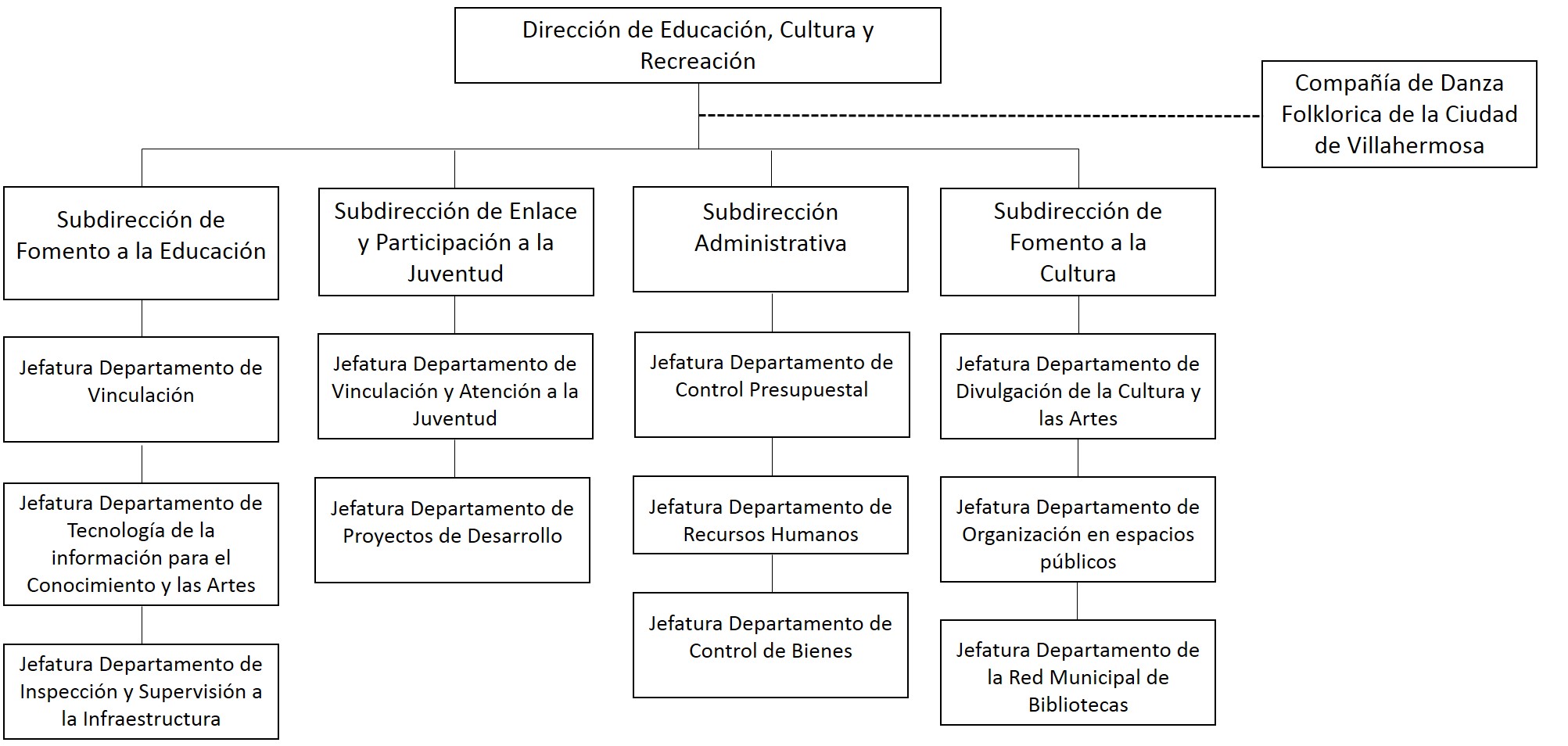 ATRIBUCIONES ARTÍCULO 174.- Corresponderá al Director de Educación Cultura y Recreación el despacho de los siguientes asuntos:Elaborar y proponer al Presidente Municipal el programa educativo, cultural y recreativo, y ejecutar las acciones que de él se deriven, debiendo evaluar su cumplimiento;Coordinar, fomentar y ejercer acciones en eventos tendientes a elevar la calidad de la educación en sus diversos niveles, cultura y recreación;Participar en la ejecución de las acciones derivadas de convenios de colaboración que celebre el Ayuntamiento en materia educativa, artística, cultural;Formular y coordinar la información necesaria para la promoción cultural,  la preservación y difusión de tradiciones del Municipio dentro y fuera del Estado;Vigilar el buen uso del presupuesto y la optimización de los recursos en la ejecución de los programas de la DECUR.;Diseñar y ejecutar programas tendientes a preservar y difundir los valores culturales del Municipio;Coordinar los trabajos para la exposición del Municipio en la feria anual del Estado;Representar al Presidente Municipal ante el Consejo de Participación Social del Municipio;Participar con las autoridades federales, estatales y municipales en el fomento de las actividades educativas, culturales y recreativas.Otorgar la atención, seguimiento, trámite, gestión o respuesta oportuna a las solicitudes de la demanda ciudadana de acuerdo a los programas vigentes.Gestión de recursos y procuración de fondos ante instancias federales, dependencias gubernamentales e iniciativa privada para el financiamiento de programas. Supervisar el buen uso de los espacios (edificios, infraestructura,) educativos, culturales y recreativos adscritos a la DECUR.Planeación, ejecución y supervisión de programas operativos en conjunto con las áreas dependientes de la DECUR, para el desarrollo integral de niños y jóvenes habitantes del Municipio. Trabajar de manera colaborativa con las diferentes instancias del Gobierno Municipal.ARTÍCULO 175.- Para el ejercicio de sus atribuciones, la Dirección de Educación, Cultura y Recreación, contará con la siguiente estructura orgánica:Subdirección de Fomento EducativoSubdirección de Fomento a la culturaSubdirección de Enlace y Participación a la JuventudSubdirección AdministrativaARTÍCULO 177.- El Subdirector de Fomento Educativo, tendrá las siguientes facultades y obligaciones: Vigilar que se cumpla con las disposiciones establecidas por la Ley General de Educación y la Ley de Educación del Estado; Promover actividades de acción cívica en el medio educativo preescolar, primaria y secundaria, impulsando el respeto a nuestros héroes y símbolos patrios; Coordinar la realización de actos cívicos con las demás dependencias municipales y estatales; Coordinar y vigilar la ejecución del Programa de Educación para Adultos en sus tres niveles y evaluar sus resultados; Previo acuerdo del Director gestionar ante las dependencias y entidades competentes, la creación de infraestructura física educativa, para el mejoramiento de la educación pública en el Municipio; Implementar programas para reducir la deserción escolar de niños y jóvenes; así como proyectos para el uso de la tecnología y el desarrollo del conocimiento.Ejercer acciones de sensibilización entre la población para la conservación y mantenimiento de los planteles educativos;  Integrar y organizar comités municipales escolares y de participación social; y Las demás que le establezcan éste y otros ordenamientos legales o le asigne el Director. ARTÍCULO 178.- Para el ejercicio de sus funciones, el subdirector de Fomento Educativo, contará con la siguiente estructura orgánica:Departamento de Tecnologías para el conocimiento y las artesDepartamento de Inspección y Supervisión de InfraestructuraDepartamento de VinculaciónARTÍCULO 179.- El Subdirector de Cultura tendrá las siguientes facultades y obligaciones: Proponer al Director el programa municipal en materia cultural y ejecutar las acciones que de él se deriven; Dar seguimiento a las acciones derivadas de los convenios de coordinación que en materia artística y cultural celebre el Ayuntamiento con otras instancias gubernamentales; Vigilar, conservar y fomentar el uso y aprovechamiento de teatros, plazas, casas y demás establecimientos culturales del Municipio; Contribuir en la organización de eventos artísticos y culturales en el Municipio; Coadyuvar en el ejercicio de acciones dirigidas a difundir actividades culturales en el Municipio; y Promoción y preservación de costumbres y tradiciones culturales, tanto en sus expresiones locales, como regionales, nacionales e internacionales.Fomento y difusión de Talleres Artísticos Culturales, yLas demás que le establezcan otros ordenamientos legales o le asigne el Director. ARTÍCULO 180.- Para el ejercicio de sus funciones, el Subdirector de Fomento a la Cultura, contará con la siguiente estructura orgánica:Departamento de la Red Municipal de BibliotecasDepartamento de Divulgación de la Cultura y las ArtesDepartamento de Organización de Eventos en Espacios PúblicosARTÍCULO 181.- El Subdirector de Enlace y Participación de la Juventud tendrá las siguientes facultades y obligaciones: Dirigir, programar, conducir, coordinar y evaluar las acciones para el debido cumplimiento de las funciones que le competen, de conformidad con lo establecido en los ordenamientos legales aplicables; Impulsar el desarrollo integral de los jóvenes del Municipio, mediante proyectos y programas específicos, que les permitan convivir en un entorno social favorable y su integración a la sociedad;   Elaborar un padrón de jóvenes del Municipio, destacados en las áreas educativas o académicas, científicas, culturales, recreativas, sociales y laborales; Impulsar talleres en las disciplinas culturales, educativas, científicas y sociales, dirigidos a jóvenes, en coordinación con las dependencias y órganos competentes; Establecer una comunicación eficiente con las dependencias y entidades estatales y municipales; a fin de proporcionar a los jóvenes la atención necesaria a sus demandas y lograr el impulso a los programas en la materia; yLas demás que éste y otros ordenamientos legales y administrativos le otorguen y las que le indique el Director de Educación, Cultura y Recreación. ARTÍCULO 182.- Para el ejercicio de sus atribuciones, el Subdirector de Enlace y Participación de la Juventud, contará con la siguiente estructura orgánica:Departamento de Proyectos de DesarrolloDepartamento de Vinculación y Atención a la JuventudARTÍCULO 183.- El Subdirector Administrativo, ejercerá las atribuciones que establece el artículo 93 del Reglamento de Administración Pública del Municipio de Centro que a la letra dice las siguientes facultades y obligaciones:     I. En coordinación con los servidores públicos de las direcciones de Administración y de Programación, elaborar para proponer al superior inmediato, los programas de trabajo de la dependencia, órgano o unidad administrativa de su adscripción; II. Servir de enlace entre la dependencia, órgano administrativo o unidad administrativa de su adscripción, con las direcciones de Administración y de Programación; III. Vigilar el buen funcionamiento y operación del mobiliario, equipo de oficina y de transporte del área de su adscripción; IV. Evaluar trimestralmente los programas de gasto corriente e inversión, en coordinación con la Dirección de Programación; V. Procurar en el servicio oficial se cuente en forma oportuna con los recursos materiales y financieros indispensables para el adecuado desarrollo de las funciones; VI. Establecer los registros y ejercer controles sobre los bienes y recursos de la dependencia, órgano administrativo o unidad administrativa de su adscripción; VII. Promover la capacitación y el desarrollo profesional del personal de su adscripción; VIII. Proponer normas y procedimientos tendientes a mejorar la organización y funcionamiento del área de su adscripción; IX. Coordinar la elaboración de propuestas de manuales de organización del área de su adscripción; X. Llevar el seguimiento y control de los asuntos turnados a la dependencia o unidad administrativa de su adscripción;  Elaborar la propuesta del Programa Operativo Anual, efectuar su evaluación periódica y controlar la aplicación y distribución del presupuesto autorizado; XII. Elaborar para someterlo a la consideración del superior inmediato, el proyecto de presupuesto anual de egresos de la dependencia, órgano administrativo o unidad administrativa de su adscripción; XIII. Controlar la asistencia e incidencias del personal adscrito a la dependencia o unidad administrativa de su adscripción; XIV. Evaluar trimestralmente el desempeño de las actividades de su adscripción y de los programas de gasto corriente e inversión, en coordinación con la Dirección de Programación; XV. Tramitar las comprobaciones del ejercicio presupuestal ante las dependencias normativas de H. Ayuntamiento; y XVI. Las demás que le establezcan otros ordenamientos legales. Para el ejercicio de sus atribuciones, contará con la siguiente estructura orgánica:Departamento de Control PresupuestalDepartamento de Recursos HumanosDepartamento de Control de BienesPERFIL DE PUESTOSI.- Descripción del PuestoII.- Descripción de las Funciones del PuestoIII.- Perfil del Responsable del PuestoDescripción de PuestoII.- Descripción de las Funciones del PuestoIII.- Perfil del Responsable del PuestoDescripción de PuestoII.- Descripción de las Funciones del PuestoIII.- Perfil del Responsable del PuestoI.- Descripción del PuestoII.- Descripción de las Funciones del PuestoIII.- Perfil del Responsable del PuestoI.- Descripción del PuestoII.- Descripción de las Funciones del PuestoIII.- Perfil del Responsable del PuestoI.- Descripción del PuestoII.- Descripción de las Funciones del PuestoIII.- Perfil del Responsable del PuestoI.- Descripción del PuestoII.- Descripción de las Funciones del PuestoIII.- Perfil del Responsable del PuestoI.- Descripción del PuestoII.- Descripción de las Funciones del PuestoIII.- Perfil del Responsable del PuestoI.- Descripción del PuestoII.- Descripción de las Funciones del PuestoIII.- Perfil del Responsable del PuestoI.- Descripción del PuestoII.- Descripción de las Funciones del PuestoIII.- Perfil del Responsable del PuestoI.- Descripción del PuestoII.- Descripción de las Funciones del PuestoIII.- Perfil del Responsable del PuestoI.- Descripción del PuestoII.- Descripción de las Funciones del PuestoIII.- Perfil del Responsable del PuestoI.- Descripción del PuestoII.- Descripción de las Funciones del PuestoIII.- Perfil del Responsable del PuestoI.- Descripción del PuestoII.- Descripción de las Funciones del PuestoIII.- Perfil del Responsable del PuestoI.- Descripción del PuestoII.- Descripción de las Funciones del PuestoIII.- Perfil del Responsable del PuestoI.- Descripción del PuestoII.- Descripción de las Funciones del PuestoIII.- Perfil del Responsable del PuestoI.- Descripción del PuestoII.- Descripción de las Funciones del PuestoIII.- Perfil del Responsable del PuestoELABORÓAPROBÓNOMBRE Y FIRMAMTRA. AURORA ALDAY CASTAÑEDAARQ. MARIA DEL ROSARIO VAZQUEZ YEEPUESTODIRECTORACOORDINADORA DE MODERNIZACION E INNOVACIONFOTOGRAFÍANOMBRE DEL FUNCIONARIO PÚBLICOCARGO QUE OCUPACORREO INSTITUCIONALTELÉFONOTELÉFONOFOTOGRAFÍANOMBRE DEL FUNCIONARIO PÚBLICOCARGO QUE OCUPACORREO INSTITUCIONALOFICINASEXT.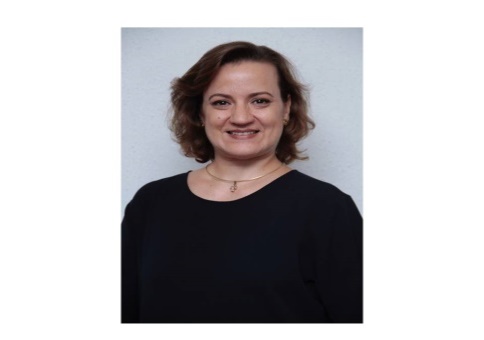 AURORA ALDAY CASTAÑEDADIRECTORauroraalday@villahermosa.gob.mx3-10-32-321048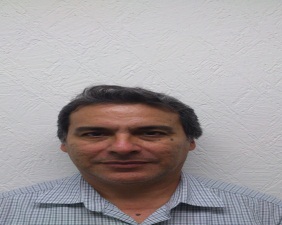 JESUS NICOLAS GRACIDA GALANSUBDIRECCIÓN DE FOMENTO EDUCATIVOjesusnicolas@villahermosa.gob.mx 3-10-32-321051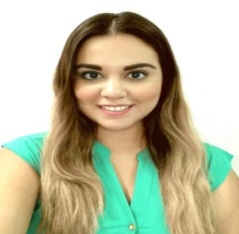 NURY ALEJANDRA CELORIO DÍAZDEPTO DE TECNOLOGIA PARAEL CONOCIMIENTO YLA CULTURAalejandracelorio@villahermosa.gob.mx 3-10-32-321051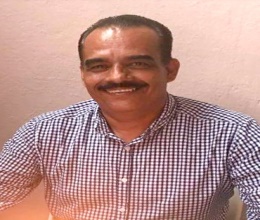 JUAN ANTONIO MOLINA LARADEPARTAMENTO DEINSPECCION Y SUPERVICION DEINFRAESTRUCTURAjosemolinalara@villahermosa,gob.mx 3-10-32-321051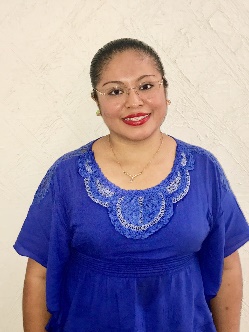 YANIRETHSANCHEZ HUERTADEPARTAMENTODE VINCULACIONyanirethsanchez@villahermosa.gob.mx 3-10-32-321051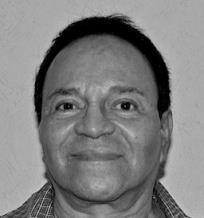 JUAN TORRESCALCANEOSUBDIRECCIÓNDE FOMENTO A LACULTURAjuantorres@villahermosa.gob.mx1-42-05-74FOTOGRAFÍANOMBRE DEL FUNCIONARIO PÚBLICOCARGO QUE OCUPACORREO INSTITUCIONALTELÉFONOTELÉFONOFOTOGRAFÍANOMBRE DEL FUNCIONARIO PÚBLICOCARGO QUE OCUPACORREO INSTITUCIONALOFICINASEXT.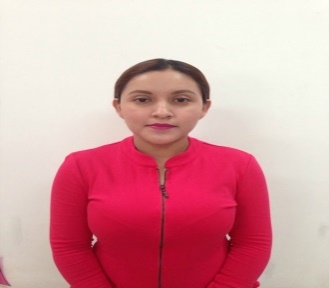 MARCELA PAOLAGARCÍA PEDRAZADEPARTAMENTODE LA REDMUNICIPAL DEBIBLIOTECASmarcelagarcia@villahermosa.gob.mx 3-15-21-01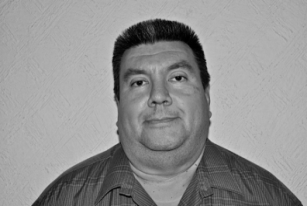 VICENTE GOMEZ MONTERODEPARTAMENTODE DIVULGACIÓNDE LA CULTURAY LAS ARTESvicentegomez@villahermosa.gob.mx 1-42-05-01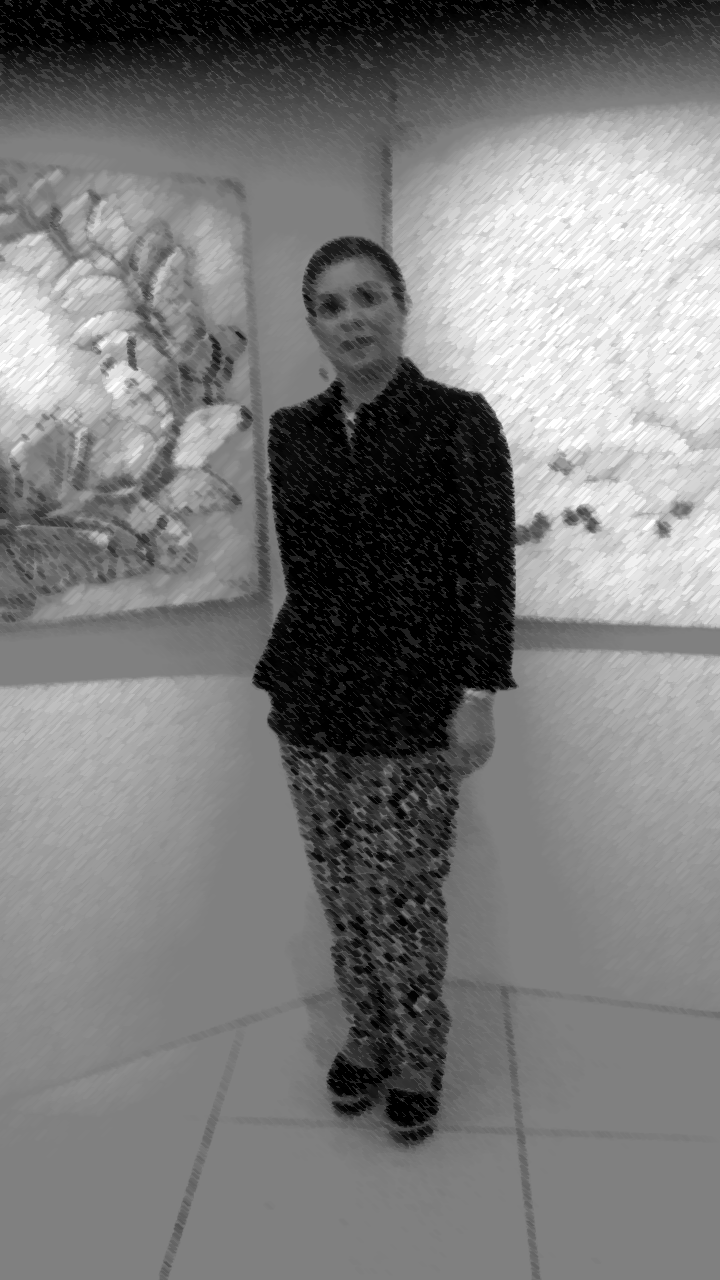 SOFIA BEATRIZZAPATA HERNANDEZDEPARTAMENTO DE ORGANIZACIÓNEN ESPACIOSPÚBLICOSsofiazapata@villahermosa.gob.mx 1-42-05-01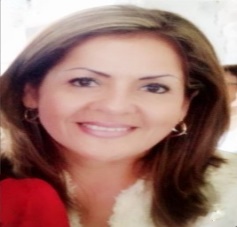 VERONICA SANCHEZ LANDEROSUBDIRECCIÓNDE ENLANCE YPARTICIPACIONA LA JUVENTUDveronicasanchez@villahermosa.gob.mx  3-10-32-321053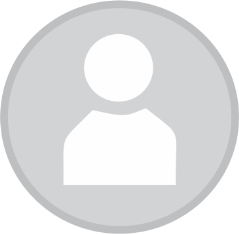 DEPARTAMENTOPROYECTOS DEDESARROLLODEPARTAMENTO DE VINCULACIÓN Y ATENCIÓN A LA JUVENTUDFOTOGRAFÍANOMBRE DEL FUNCIONARIO PÚBLICOCARGO QUE OCUPACORREO INSTITUCIONALTELÉFONOTELÉFONOFOTOGRAFÍANOMBRE DEL FUNCIONARIO PÚBLICOCARGO QUE OCUPACORREO INSTITUCIONALOFICINASEXT.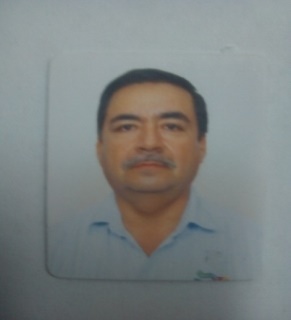 RODOLFO CUAUHTEMOCMENA GUTIERREZSUBDIRECTORADMINISTRATIVOrodolfomena@villahermosa.gob.mx 3-10-32-321054DEPARTAMENTOCONTROLPRESUPUESTALDEPARTAMENTORECURSOS HUMANOSDEPARTAMENTODE CONTROLDE BIENESPuesto:Director de Educación, Cultura y RecreaciónDirector de Educación, Cultura y RecreaciónÁrea de Adscripción:PresidenciaPresidenciaReporta a:Presidente MunicipalPresidente MunicipalSupervisa a:Subdirector de Enlace y Participación de la Juventud, Subdirector de Educación, Subdirector de Cultura y Subdirector Administrativo.Subdirector de Enlace y Participación de la Juventud, Subdirector de Educación, Subdirector de Cultura y Subdirector Administrativo.Interacciones InternasInteracciones InternasInteracciones InternasCon:Con:Para:Todas las áreas que integran la administración Municipal.Todas las áreas que integran la administración Municipal.Coordinar, organizar, gestionar programas que contribuyan a la formación integral y desarrollo humano de los centrecos.Interacciones ExternasInteracciones ExternasCon:Con:Para:Secretaría de Educación Pública del Estado Secretaría de Educación Pública del Estado -Gestionar la mejora en infraestructura de servicios educativos y culturales.-Definir y coordinar el programa de becas.-Gestionar y optimizar el financiamiento para festivales, capacitaciones y eventos.-Desarrollar acciones de vinculación para el apoyo de los programas de DECUR con instancias dentro y fuera del municipio. -Gestionar recursos para y de infraestructura de bibliotecas, casas de arte.Instituto Estatal de CulturaInstituto Estatal de Cultura-Gestionar la mejora en infraestructura de servicios educativos y culturales.-Definir y coordinar el programa de becas.-Gestionar y optimizar el financiamiento para festivales, capacitaciones y eventos.-Desarrollar acciones de vinculación para el apoyo de los programas de DECUR con instancias dentro y fuera del municipio. -Gestionar recursos para y de infraestructura de bibliotecas, casas de arte.Universidades públicas y privadas del Estado y el Municipio de CentroUniversidades públicas y privadas del Estado y el Municipio de Centro-Gestionar la mejora en infraestructura de servicios educativos y culturales.-Definir y coordinar el programa de becas.-Gestionar y optimizar el financiamiento para festivales, capacitaciones y eventos.-Desarrollar acciones de vinculación para el apoyo de los programas de DECUR con instancias dentro y fuera del municipio. -Gestionar recursos para y de infraestructura de bibliotecas, casas de arte.Instituto Estatal de Cultura (IEC)Instituto Estatal de Cultura (IEC)-Gestionar la mejora en infraestructura de servicios educativos y culturales.-Definir y coordinar el programa de becas.-Gestionar y optimizar el financiamiento para festivales, capacitaciones y eventos.-Desarrollar acciones de vinculación para el apoyo de los programas de DECUR con instancias dentro y fuera del municipio. -Gestionar recursos para y de infraestructura de bibliotecas, casas de arte.Consejo Nacional de la Cultura y las Artes (CONACULTA)Consejo Nacional de la Cultura y las Artes (CONACULTA)-Gestionar la mejora en infraestructura de servicios educativos y culturales.-Definir y coordinar el programa de becas.-Gestionar y optimizar el financiamiento para festivales, capacitaciones y eventos.-Desarrollar acciones de vinculación para el apoyo de los programas de DECUR con instancias dentro y fuera del municipio. -Gestionar recursos para y de infraestructura de bibliotecas, casas de arte.Descripción GenéricaPlanear, coordinar, dirigir, y evaluar los programas de las áreas de educación, cultura y juventud con la finalidad de brindar atención, apoyo y servicio de calidad, oportuno y equitativo a la población del municipio del Centro.Descripción Específica-Formular, analizar y aprobar programas propios de las áreas de la Dirección.-Proponer al presidente municipal el programa de actividades de la Dirección.-Comparecer ante el cabildo del H. Ayuntamiento para exponer y evaluar el programa de la Dirección.-Establecer coordinación con instituciones públicas y privadas relacionadas al mejor desempeño de las funciones encomendadas a la Dirección.-Supervisar el desarrollo de los programas para que sean congruentes con los lineamientos generales establecidos en el Plan de Desarrollo 2016-2018,  el programa operativo anual, y federales, de acuerdo a las disposiciones legales establecidas.-Someter a consideración del presidente municipal los requerimientos de construcción y rehabilitación de la infraestructura física en materia educativa y cultural.-Orientar el programa de educación del Ayuntamiento hacia la formación integral de los habitantes con estrategias productivas y creativas-Dirigir acciones para mejorar las condiciones y calidad de vida de la población.-Gestionar ante las dependencias del Ayuntamiento los requerimientos autorizados por el Presidente Municipal e informarle de sus avances.-Autorizar los programas de trabajo de las Subdirecciones y Coordinaciones de la Dirección, Compañía de Danza Folklórica de la Ciudad de Villahermosa.-Promover a través de los medios masivos de comunicación los programas de educación, cultura y recreación del ayuntamiento.-Acordar con el Presidente Municipal los asuntos encomendados a su cargo.-Apoyar las acciones del gobierno municipal.Perfil del PuestoPerfil del PuestoNivel Académico:Licenciatura y posgrado en el área educativa y/o cultural. Experiencia:10 años en el sector académico público y/o privado.Conocimientos:De educación, arte, cultura, recreación, recursos humanos, vinculación, administración y gestión.Aptitud para Ocupar el Puesto:Liderazgo para el desarrollo humano y el trabajo en equipo, adaptación a las nuevas circunstancias, toma de decisiones, resolución de conflictos, manejo de crisis.Puesto:Subdirector de EducaciónSubdirector de EducaciónÁrea de Adscripción:Dirección de Educación Cultura y RecreaciónDirección de Educación Cultura y RecreaciónReporta a:DirectorDirectorSupervisa a:Departamento de VinculaciónDepartamento de Tecnologías para el Conocimiento y la CulturaDepartamento de Inspección y Supervisión de EstructuraDepartamento de VinculaciónDepartamento de Tecnologías para el Conocimiento y la CulturaDepartamento de Inspección y Supervisión de EstructuraInteracciones InternasInteracciones InternasInteracciones InternasCon:Con:Para:Subdirección de CulturaSubdirección de Cultura-Coordinación de eventos artísticos en planteles escolares de todos los niveles así como en la red de bibliotecas públicas municipales-Realizar acciones de promoción y difusión para la alfabetización y asesoría educativa.-Participar en operativos escolares para prevención de epidemias.-Fomentar programas de prevención con diferentes áreas del municipio de Centro. Coordinación de Enlace y Participación de la JuventudCoordinación de Enlace y Participación de la Juventud-Coordinación de eventos artísticos en planteles escolares de todos los niveles así como en la red de bibliotecas públicas municipales-Realizar acciones de promoción y difusión para la alfabetización y asesoría educativa.-Participar en operativos escolares para prevención de epidemias.-Fomentar programas de prevención con diferentes áreas del municipio de Centro. Instituto Municipal del Deporte de CentroInstituto Municipal del Deporte de Centro-Coordinación de eventos artísticos en planteles escolares de todos los niveles así como en la red de bibliotecas públicas municipales-Realizar acciones de promoción y difusión para la alfabetización y asesoría educativa.-Participar en operativos escolares para prevención de epidemias.-Fomentar programas de prevención con diferentes áreas del municipio de Centro. Coordinación de Salud MunicipalCoordinación de Salud Municipal-Coordinación de eventos artísticos en planteles escolares de todos los niveles así como en la red de bibliotecas públicas municipales-Realizar acciones de promoción y difusión para la alfabetización y asesoría educativa.-Participar en operativos escolares para prevención de epidemias.-Fomentar programas de prevención con diferentes áreas del municipio de Centro. Coordinación de Protección Civil MunicipalCoordinación de Protección Civil Municipal-Coordinación de eventos artísticos en planteles escolares de todos los niveles así como en la red de bibliotecas públicas municipales-Realizar acciones de promoción y difusión para la alfabetización y asesoría educativa.-Participar en operativos escolares para prevención de epidemias.-Fomentar programas de prevención con diferentes áreas del municipio de Centro. Dirección de Protección AmbientalDirección de Protección Ambiental-Coordinación de eventos artísticos en planteles escolares de todos los niveles así como en la red de bibliotecas públicas municipales-Realizar acciones de promoción y difusión para la alfabetización y asesoría educativa.-Participar en operativos escolares para prevención de epidemias.-Fomentar programas de prevención con diferentes áreas del municipio de Centro. Interacciones ExternasInteracciones ExternasCon:Con:Para:Secretaría de Educación Pública del EstadoSecretaría de Educación Pública del Estado-Promover el desempeño académico -Disminuir el rezago educativo-Apoyar el desempeño escolar a través de convenios de colaboración. -Participación Social-Actos cívicosInstituto de Educación Para AdultosInstituto de Educación Para Adultos-Promover el desempeño académico -Disminuir el rezago educativo-Apoyar el desempeño escolar a través de convenios de colaboración. -Participación Social-Actos cívicosInstituciones de Educación Media Superior y Superior de TabascoInstituciones de Educación Media Superior y Superior de Tabasco-Promover el desempeño académico -Disminuir el rezago educativo-Apoyar el desempeño escolar a través de convenios de colaboración. -Participación Social-Actos cívicosDescripción GenéricaCoordinar y promover las actividades de promoción de desempeño académico a través de acciones tanto para disminuir el rezago educativo como para impulsar el desarrollo de estudiantes de alto rendimiento.Descripción Específica-Impulsar el desarrollo humano de los escolares de los diferentes niveles académicos.-Promover estrategias de distribución de becas de corresponsabilidad académica para reconocer y motivar a estudiantes dedicados. -Implementar programas y estrategias de impulso a la Educación para Adultos para abatir el rezago educativo en el municipio de Centro.-Integrar el archivo histórico del municipio con la participación de historiadores Tabasqueños.Perfil del PuestoPerfil del PuestoNivel Académico:LicenciaturaExperiencia:5 añosConocimientos:De ciencias de la educación, gestión administrativa.Aptitud para Ocupar el Puesto:Interés por atender las necesidades de formación integral de la población, ser propositivo, estable y capacitado para resolver conflictos laborales y de comunicación.Puesto:Subcoordinador de la Compañía de Danza Folklórica de la Ciudad de VillahermosaSubcoordinador de la Compañía de Danza Folklórica de la Ciudad de VillahermosaÁrea de Adscripción:Dirección de Educación Cultura y RecreaciónDirección de Educación Cultura y RecreaciónReporta a:DirectorDirectorSupervisa a:Bailarines y personal de apoyo de la Compañía de Danza Folklórica de la Ciudad de Villahermosa y Talleres Artísticos.Bailarines y personal de apoyo de la Compañía de Danza Folklórica de la Ciudad de Villahermosa y Talleres Artísticos.Interacciones InternasInteracciones InternasInteracciones InternasCon:Con:Para:NingunaNingunaInteracciones ExternasInteracciones ExternasCon:Con:Para:NingunaNingunaDescripción GenéricaCoordinar las acciones de la compañía de Danza durante ensayos, funciones y giras.Descripción EspecíficaImpartir clasesRealizar proyectosRealizar coreografíasElaborar guionesDiseñar vestuariosDiseñar escenografíasOrganizar eventosAtender invitaciones locales y foráneasPerfil del PuestoPerfil del PuestoNivel Académico:LicenciaturaExperiencia:10 añosConocimientos:Educación artística, danza, culturas tradicionales, teatro, música, manejo de personal, administración de recursos.Aptitud para Ocupar el Puesto:Trabajo en equipo, liderazgo. Capacidad de organización, responsable.Puesto:Jefe del Departamento de Tecnologías para el Conocimiento y CulturaJefe del Departamento de Tecnologías para el Conocimiento y CulturaÁrea de Adscripción:Dirección de Educación Cultura y RecreaciónDirección de Educación Cultura y RecreaciónReporta a:Subdirector de EducaciónSubdirector de EducaciónSupervisa a:Personal de apoyo asignado.Personal de apoyo asignado.Interacciones InternasInteracciones InternasInteracciones InternasCon:Con:Para:Personal de atención al público, responsables de las diferentes áreas del Gobierno Municipal.Personal de atención al público, responsables de las diferentes áreas del Gobierno Municipal.Controlar, asesorar y dar mantenimiento a equipos de cómputo y atención de necesidades técnicas de información digital.Interacciones ExternasInteracciones ExternasCon:Con:Para:Instituciones públicas y privadas que apoyan los proyectos educativos y culturales.Instituciones públicas y privadas que apoyan los proyectos educativos y culturales.Que el municipio se integre a nivel nacional como Ciudad del Conocimiento y la Cultura logrando digitalizarla información del acervo cultural para su organización y uso.Descripción GenéricaOrganizar, asesorar y digitalizar la información útil para la ciudadanía desde un centro virtual municipal ubicado en el Centro Cultural Villahermosa y conectado con otras dependencias del Gobierno Municipal para impulsar el desarrollo humano, académico y cultural.Descripción Específica-Ofrecer servicios de internet para obtener información relevante de carácter cultural y educativo para encaminar a Villahermosa como la ciudad del conocimiento y la cultura.-Difundir vínculos de acervos especializados de interés para la población.-Disminuir el uso indiscriminado del papel.-Enlazar a los usuarios a través de una comunicación ágil y eficiente.-Dar asesoría académica en línea desde las instalaciones del Gobierno Municipal.Perfil del PuestoPerfil del PuestoNivel Académico:Licenciatura o equivalenteExperiencia3 añosConocimientos:De gestión administrativa, ciencias de la información, de cultura general de manejo del concepto de la ciudad del conocimiento.Aptitud para Ocupar el Puesto:Capacidad para entender la importancia de la innovación digital así como mantenerse actualizado en el ámbito virtual. Trabajo en equipo disposición de servicio.Puesto:Jefe de Departamento de Inspección y Supervisión de InfraestructuraJefe de Departamento de Inspección y Supervisión de InfraestructuraÁrea de Adscripción:Dirección de Educación Cultura y RecreaciónDirección de Educación Cultura y RecreaciónReporta a:Subdirector de EducaciónSubdirector de EducaciónSupervisa a:Edificios e Instalaciones dependientes de la DECUREdificios e Instalaciones dependientes de la DECURInteracciones InternasInteracciones InternasInteracciones InternasCon:Con:Para:Dirección de Obras, OrdenamientoTerritorial y Servicios Municipales.Dirección de Obras, OrdenamientoTerritorial y Servicios Municipales.Atender las diferentes solicitudes de apoyos, colaboración y participación en actividadesRelacionadas con la educación, cultura y recreación.Dirección de Asuntos Jurídicos.Dirección de Asuntos Jurídicos.Atender las diferentes solicitudes de apoyos, colaboración y participación en actividadesRelacionadas con la educación, cultura y recreación.INMUNDECSubdireccionesCoordinadores yJefes de Departamentos de DECURINMUNDECSubdireccionesCoordinadores yJefes de Departamentos de DECURAtender las diferentes solicitudes de apoyos, colaboración y participación en actividadesRelacionadas con la educación, cultura y recreación.Interacciones ExternasInteracciones ExternasCon:Con:Para:Secretaria de EducaciónSecretaria de EducaciónColaborar, coordinar, planear y dar seguimiento a las solicitudes y/o gestiones de ciudadanos.ITIFE, IEC e INDETABITIFE, IEC e INDETABColaborar, coordinar, planear y dar seguimiento a las solicitudes y/o gestiones de ciudadanos.Instituciones educativas de nivel básico y superior.Instituciones educativas de nivel básico y superior.Colaborar, coordinar, planear y dar seguimiento a las solicitudes y/o gestiones de ciudadanos.Descripción GenéricaIntegración de la información necesaria relacionada con la infraestructura de educación,Cultura y recreación para organizar, proponer e instrumentar proyectos oprogramas afines y gestionar recursos para su aplicación en los espacios que requierenmejoras sustanciales para brindar un servicio de calidad para los usuarios y un ambiente agradable de trabajo.Descripción Específica-Atención ciudadana (Padres de familia, Profesores, Directores, Bibliotecarios, Promotores,talleristas, etc.) generando respuestas por escrito y asesorías u orientación en lasgestiones.-Visitas y supervisión de espacios educativos, culturales y recreativos.-Integración de expedientes técnicos para proyectos o programas.-Elaboración de propuestas de obras de construcción o rehabilitación relativas a escuelasde nivel básico.-Elaboración de propuestas de obras de construcción, rehabilitación o mantenimiento enespacios culturales y bibliotecas.-Desarrollar programas de mantenimiento en los edificios e instalaciones dependientes deDECUR.-Capturar las solicitudes y demandas en una base de datos para presentar alternativas parasu pronta atención. Perfil del PuestoPerfil del PuestoNivel Académico:LicenciaturaExperiencia:5 añosConocimientos:Lineamientos y normatividad aplicable a programas de la Secretaria deEducación para validación de proyectos.Ley de Obras Públicas y Reglamentos de construcciones del Municipiode Centro. Ley Orgánica de los Municipios del Estado de Tabasco.Organización social, coordinación o enlace operativo, construcción,control y seguimiento de obras, conocer las comunidades queconforman el Municipio de Centro y espacios educativos, culturales,y recreativos.Aptitud para Ocupar el Puesto:Responsable, honesto, colaborador, congruente, trabajo en equipo,liderazgo, eficiente en administración del personal, vehículos yherramientas.Puesto:Jefe de Departamento de VinculaciónJefe de Departamento de VinculaciónÁrea de Adscripción:Dirección de Educación Cultura y RecreaciónDirección de Educación Cultura y RecreaciónReporta a:Subdirector de EducaciónSubdirector de EducaciónSupervisa a:Personal de apoyo asignado al departamentoPersonal de apoyo asignado al departamentoInteracciones InternasInteracciones InternasInteracciones InternasCon:Con:Para:Con todas las áreas que integran la administración Municipal.Con todas las áreas que integran la administración Municipal.Optimizar las posibilidades de desarrollo por medio de convenios, programas y enlaces.Interacciones ExternasInteracciones ExternasCon:Con:Para:Instancias del sector educativo, cultural a nivel estatal y federal así como con la iniciativa privada.Instancias del sector educativo, cultural a nivel estatal y federal así como con la iniciativa privada.Tener una visión amplia y conocimiento suficiente para detectar las áreas de oportunidad  en el desarrollo de las actividades de la DECUR y de riesgo para prevenir eventualidades  innecesarias.Descripción GenéricaContribuir al impulso, planificación, organización, desarrollo y evaluación de las actividadesde vinculación de la Dirección para fortalecer y retroalimentar los planes y programasAcadémicos y culturales.Descripción Específica-Coadyuvar en la preparación, celebración de acuerdos, convenios, elaboración de actas ySeguimiento de acuerdos con los sectores públicos y privados.-Establecer relaciones y convenios de cooperación y vinculación con las instancias delGobierno municipal y los sectores público, social y privado.-Localizar convocatorias para acceder a recursos de programas federales y seguimiento deProyectos.- Analizar propuestas de reglamentos, acuerdos, convocatorias y demás documentos queDeban ser sometidos a la aprobación del Cabildo.Perfil del PuestoPerfil del PuestoNivel Académico:LicenciaturaExperiencia:5 añosConocimientos:Cultura general, administración pública, legislación nacional, elaboración Y Valoración de proyectos culturales.Aptitud para Ocupar el Puesto:Proactivo, empático, solidario, sociable, organizado, responsable, amable.Puesto:Subdirector de Cultura Área de Adscripción:Dirección de Educación Cultura y RecreaciónReporta a:DirectorSupervisa a:Departamento de Divulgación de la Cultura y las Artes Departamento de Promoción CulturalDepartamento de Organización de Eventos en Espacios PúblicosInteracciones InternasInteracciones InternasCon:Para:Dirección de Fomento Económico y TurismoProgramar y gestionar patrocinios para eventos culturalesOrganizar equipos de trabajo para la operatividad de los programas culturales.Crear proyectos, programas de fomento artístico y de recreación en el municipio.DIF MunicipalProgramar y gestionar patrocinios para eventos culturalesOrganizar equipos de trabajo para la operatividad de los programas culturales.Crear proyectos, programas de fomento artístico y de recreación en el municipio.Interacciones ExternasCon:Para:Instituto Estatal de CulturaCasas de CulturaGestionar la participación de artistasImpartir conferenciasConcertar apoyos culturalesVinculación para fomentar la cultura entre escolaresPromover la Cultura a través de eventos culturales periódicos.Secretaria de EducaciónGestionar la participación de artistasImpartir conferenciasConcertar apoyos culturalesVinculación para fomentar la cultura entre escolaresPromover la Cultura a través de eventos culturales periódicos.Instituto Mexicano del PetróleoGestionar la participación de artistasImpartir conferenciasConcertar apoyos culturalesVinculación para fomentar la cultura entre escolaresPromover la Cultura a través de eventos culturales periódicos.Descripción GenéricaCoordinar las acciones con las diferentes Direcciones y Coordinaciones e Instituciones externas, hacer convenios culturales.Descripción Específica- Indagar sobre las necesidades de los grupos sociales en cuanto a cultura- Proyectar las estrategias para el fomento cultural y del buen uso del tiempo libre- Coordinar las acciones para los eventos culturales- Programar los eventos culturales- Dar seguimiento al correcto desarrollo de los programas y eventos culturales- Evaluar el desempeño del personal y el impacto de los programas en la comunidad.- Supervisar y administrar los inmuebles que ocupan los espacios culturales adscritos al área (Centro Cultural, Casas de Arte, etc.)Perfil del PuestoPerfil del PuestoNivel Académico:Licenciatura en artes o afín.Experiencia:5 añosConocimientos:De danza, pintura, escultura, música, bailes tradicionales, desarrollo de organización de eventos.Aptitud para Ocupar el Puesto:Creativo y capaz de trabajar en equipo, proactivo y conciliador, organizado, metódico y responsable.Puesto:Jefe del Departamento la Red Municipal de Bibliotecas Área de Adscripción:Dirección de Educación Cultura y RecreaciónReporta a:Subdirector de CulturaSupervisa a:Personal adscrito a la Red Municipal de BibliotecasInteracciones InternasInteracciones InternasCon:Para:26 BibliotecasObservar y coordinar las actividades que realizan losbibliotecarios y conocer las diferentes necesidades de cadabibliotecaInteracciones ExternasCon:Para:Red Estatal de BibliotecasOrganizar, coordinar y supervisar el trabajo de las bibliotecas.Gestionar recursos, materiales y apoyos para el mejor funcionamiento de las bibliotecas.CONACULTURAOrganizar, coordinar y supervisar el trabajo de las bibliotecas.Gestionar recursos, materiales y apoyos para el mejor funcionamiento de las bibliotecas.Descripción GenéricaOrganizar a los bibliotecarios para prestar servicios de recuperación de información ylectura en las diferentes bibliotecas para que cumplan con los requerimientos que marca laLey General de Bibliotecas.Descripción Específica-Garantizar un buen servicio bibliotecario a los usuarios-Atender las necesidades de infraestructura y solicitar apoyo para las mejoras.- Supervisar todas las actividades que corresponden al trabajo de los bibliotecarios-Realizar los trámites correspondientes para mantenimiento y rehabilitación de lainfraestructura-Mantener actualizado el inventario de los bienes muebles e inmuebles de las bibliotecas.-Gestionar el mantenimiento de la infraestructura.Perfil del PuestoPerfil del PuestoNivel Académico:Licenciatura en artes o afín.Experiencia:5 añosConocimientos:Bibliotecología, cultura general, manejo de grupos, administraciónAptitud para Ocupar el Puesto:Creativo y capaz de trabajar en equipo, proactivo y conciliador, organizado, metódico y responsable.Puesto:Jefe del Departamento de Divulgación de la Cultura y las ArtesJefe del Departamento de Divulgación de la Cultura y las ArtesÁrea de Adscripción:Dirección de Educación Cultura y RecreaciónDirección de Educación Cultura y RecreaciónReporta a:Subdirector de CulturaSubdirector de CulturaSupervisa a:Personal adscrito a las áreas de talleres artísticos, museografía, diseño, recepción, auditorio, vigilancia e intendencia. Personal adscrito a las áreas de talleres artísticos, museografía, diseño, recepción, auditorio, vigilancia e intendencia. Interacciones InternasInteracciones InternasInteracciones InternasCon:Con:Para:Dirección de Fomento Económico y TurismoDirección de Fomento Económico y TurismoProgramar y gestionar patrocinios para eventos culturales organizar equipos de trabajo para la operatividad de los programas culturales.Crear proyectos, programas de fomento artístico y de recreación en el municipio.DIF MunicipalDIF MunicipalProgramar y gestionar patrocinios para eventos culturales organizar equipos de trabajo para la operatividad de los programas culturales.Crear proyectos, programas de fomento artístico y de recreación en el municipio.Interacciones ExternasInteracciones ExternasCon:Con:Para:Instituto Estatal de CulturaInstituto Estatal de CulturaGestionar la participación de artistas.Impartir conferenciasConcertar apoyos culturalesVinculación para fomentar la cultura entre escolares.Promover la Cultura a través de eventos culturales periódicos.Casas de la CulturaCasas de la CulturaGestionar la participación de artistas.Impartir conferenciasConcertar apoyos culturalesVinculación para fomentar la cultura entre escolares.Promover la Cultura a través de eventos culturales periódicos.Secretaria de Educación Secretaria de Educación Gestionar la participación de artistas.Impartir conferenciasConcertar apoyos culturalesVinculación para fomentar la cultura entre escolares.Promover la Cultura a través de eventos culturales periódicos.Instituto Mexicano del PetróleoInstituto Mexicano del PetróleoGestionar la participación de artistas.Impartir conferenciasConcertar apoyos culturalesVinculación para fomentar la cultura entre escolares.Promover la Cultura a través de eventos culturales periódicos.Descripción GenéricaCoordinación con las diversas áreas adscritas al Centro Cultural Villahermosa como de museografía, diseño, recepción, auditorio, vigilancia e intendencia para la realización de la agenda de dicho centro.Descripción Específica- Programar exposiciones y recitales.- Coordinar de artistas y promotores- Operar eventos y festivales- Reportar de actividades- Evaluar actividades.Perfil del PuestoPerfil del PuestoNivel Académico:LicenciaturaExperiencia:10 añosConocimientos:De arte, museografía, promoción, desarrollo, política cultural, administración.Aptitud para Ocupar el Puesto:Sociable, propositivo, conciliador, innovador, capacitado para manejo de crisis.Puesto:Jefe del Departamento de Organización de Eventos en Espacios PúblicosJefe del Departamento de Organización de Eventos en Espacios PúblicosÁrea de Adscripción:Dirección de Educación Cultura y RecreaciónDirección de Educación Cultura y RecreaciónReporta a:Subdirector de CulturaSubdirector de CulturaSupervisa a:Personal operativo y auxiliar del Departamento de Eventos en Espacios Públicos.Personal operativo y auxiliar del Departamento de Eventos en Espacios Públicos.Interacciones InternasInteracciones InternasInteracciones InternasCon:Con:Para:Coordinación General de Comunicación Social y Relaciones PúblicasCoordinación General de Comunicación Social y Relaciones PúblicasSolicitar difusión de los eventos programadosGestionar la programación de eventos en espacios que se encuentran bajo la adscripción administrativa de esa Dirección.Gestionar los requerimientos para loseventos culturalesDirección de Fomento Económico y TurismoDirección de Fomento Económico y TurismoSolicitar difusión de los eventos programadosGestionar la programación de eventos en espacios que se encuentran bajo la adscripción administrativa de esa Dirección.Gestionar los requerimientos para loseventos culturalesEnlace Administrativo de la Subdirección de CulturaEnlace Administrativo de la Subdirección de CulturaSolicitar difusión de los eventos programadosGestionar la programación de eventos en espacios que se encuentran bajo la adscripción administrativa de esa Dirección.Gestionar los requerimientos para loseventos culturalesInteracciones ExternasInteracciones ExternasCon:Con:Para:Instituto Estatal de CulturaInstituto Estatal de CulturaCoordinar con CONACULTA el financiamiento para eventos culturales.Descripción GenéricaRealización de eventos de carácter cultural y recreativo en espacios públicos del municipiode Centro.Descripción Específica-Proponer a la Subdirección de Cultura y Recreación el programa de actividades culturales y recreativas a realizarse en espacios públicos del municipio.-Planificar, programar, ejecutar, coordinar y supervisar la operación las actividades culturales y recreativas en los espacios públicos del municipio, de manera semanal, mensual y anual.-Coordinarse con las demás áreas de la Subdirección para la realización de actividades propias de la misma.-Emitir la Agenda Semanal para que la Subdirección la reporte a la Dirección de la DECUR.-Emitir el Informe Semanal para que la Subdirección lo reporte a la Dirección.-Participar en la planificación y ejecución los eventos de carácter anual: Festival de laCiudad, Carnaval, Feria, Mes Patrio, Día de Muertos, Fiestas Decembrinas, etc.Perfil del PuestoPerfil del PuestoNivel Académico:LicenciaturaExperiencia:10 añosConocimientos:Administración pública, elaboración de proyectos, manejo de personal organización y logística de eventos.Aptitud para Ocupar el Puesto:Capacidad organizativa, don de mando y buen trato, capacidad para desenvolverse en el medio urbano y rural, responsabilidad, habilidad para el manejo de crisis.Puesto:Subdirector de Enlace y Participación de la JuventudSubdirector de Enlace y Participación de la JuventudÁrea de Adscripción:Dirección de Educación Cultura y RecreaciónDirección de Educación Cultura y RecreaciónReporta a:DirectorDirectorSupervisa a:Departamento de Desarrollo de ProyectosDepartamento de Vinculación y Atención a la JuventudDepartamento de Desarrollo de ProyectosDepartamento de Vinculación y Atención a la JuventudInteracciones InternasInteracciones InternasInteracciones InternasCon:Con:Para:Subdirección de EducaciónSubdirección de EducaciónVincular el desarrollo integral de los jóvenes del Municipio, mediante proyectos y programas específicos, que les permiten convivir en un entorno social favorableSubdirección de CulturaSubdirección de CulturaVincular el desarrollo integral de los jóvenes del Municipio, mediante proyectos y programas específicos, que les permiten convivir en un entorno social favorableINMUDECINMUDECVincular el desarrollo integral de los jóvenes del Municipio, mediante proyectos y programas específicos, que les permiten convivir en un entorno social favorableInteracciones ExternasInteracciones ExternasCon:Con:Para:INJUTABINJUTABFormular, proponer y ejecutar políticas de desarrollo integral, cultural y físico.IMJUVEIMJUVEFormular, proponer y ejecutar políticas de desarrollo integral, cultural y físico.Descripción GenéricaDirigir, programar, conducir, coordinar y evaluar las acciones para el debido cumplimiento de las funciones que le competen, de conformidad con lo establecido en los ordenamientos legales aplicables.Descripción Específica-Impulsar el desarrollo integral de los jóvenes del Municipio,-Proponer proyectos y programas específicos que permitan a los jóvenes convivir en un entorno social favorable -Difundir actividades que fomenten la integración a la sociedad.Perfil del PuestoPerfil del PuestoNivel Académico:LicenciaturaExperiencia:5 añosConocimientos: Comunicación, administración, cultura general, manejo de grupos, uso de redes sociales, informática, turismo, derecho.Aptitud para Ocupar el Puesto:Liderazgo, emprendedor, empático, iniciativa,  manejo de crisis, creatividad.Puesto:Jefe del Departamento Proyectos de DesarrolloJefe del Departamento Proyectos de DesarrolloÁrea de Adscripción:Dirección de Educación Cultura y RecreaciónDirección de Educación Cultura y RecreaciónReporta a:Subdirector de Enlace y Participación de la JuventudSubdirector de Enlace y Participación de la JuventudSupervisa a:Interacciones InternasInteracciones InternasInteracciones InternasCon:Con:Para:Subdirección de EducaciónSubdirección de EducaciónVincular el desarrollo integral de los jóvenes del Municipio, mediante proyectos y programas específicos, que les permiten convivir en un entorno social favorable.Subdirección de CulturaSubdirección de CulturaVincular el desarrollo integral de los jóvenes del Municipio, mediante proyectos y programas específicos, que les permiten convivir en un entorno social favorable.INMUDECINMUDECVincular el desarrollo integral de los jóvenes del Municipio, mediante proyectos y programas específicos, que les permiten convivir en un entorno social favorable.Red Municipal de BibliotecasRed Municipal de BibliotecasVincular el desarrollo integral de los jóvenes del Municipio, mediante proyectos y programas específicos, que les permiten convivir en un entorno social favorable.Fomento Económico y TurismoFomento Económico y TurismoVincular el desarrollo integral de los jóvenes del Municipio, mediante proyectos y programas específicos, que les permiten convivir en un entorno social favorable.Interacciones ExternasInteracciones ExternasCon:Con:Para:INJUTABINJUTABApoyo a todas las acciones que fomentan el mejoramiento de los jóvenes en cada rubro. IMJUVEIMJUVEApoyo a todas las acciones que fomentan el mejoramiento de los jóvenes en cada rubro. CENEPREDCENEPREDApoyo a todas las acciones que fomentan el mejoramiento de los jóvenes en cada rubro. Descripción GenéricaProponer y elaborar proyectos de desarrollo para el beneficio de los jóvenes del municipio de Centro.Descripción Específica- Impulsar el desarrollo integral de los jóvenes del municipio, mediante proyectos y programas  específicos, que les permitan convivir en un entorno social favorable y su integración a la sociedad.- Formular, proponer y ejecutar políticas de desarrollo integral, cultural, recreativo y el desarrollo integral de la juventud acorde con los lineamientos del Instituto Mexicano de la Juventud y del Instituto de la Juventud de Tabasco.- Elaborar y presentar al Director de Educación. Cultura y Recreación para la aprobación de Cabildo un programa anual de actividades enfocado al desarrollo integral de la juventud del municipio de Centro.- Proponer al director de Educación, Cultura y Recreación, la implementación de programas de apoyo a las mujeres jóvenes del municipio.- Proponer los mecanismos que aseguren la participación de los jóvenes en la elaboración y ejecución de los programas conforme a las convocatorias que al respecto se expiden.Perfil del PuestoPerfil del PuestoNivel Académico:LicenciaturaExperiencia:2 añosConocimientos:Comunicación, administración, cultura general, manejo de grupos, uso de redes sociales, informática, turismo.Aptitud para Ocupar el Puesto:Emprendedor, empático, iniciativa, manejo de crisis, creatividad.Puesto:Jefe del Departamento de Vinculación y Atención a la JuventudJefe del Departamento de Vinculación y Atención a la JuventudÁrea de Adscripción:Dirección de Educación Cultura y RecreaciónDirección de Educación Cultura y RecreaciónReporta a:Subdirector de Enlace y Participación de la JuventudSubdirector de Enlace y Participación de la JuventudSupervisa a:Interacciones InternasInteracciones InternasInteracciones InternasCon:Con:Para:Subdirección de EducaciónSubdirección de EducaciónRecibir, gestionar y dar seguimiento a las inquietudes de los jóvenes del municipio de centro; canalizando sus peticiones a las respectivas áreas del H. Ayuntamiento de Centro.Subdirección de CulturaSubdirección de CulturaRecibir, gestionar y dar seguimiento a las inquietudes de los jóvenes del municipio de centro; canalizando sus peticiones a las respectivas áreas del H. Ayuntamiento de Centro.INMUDECINMUDECRecibir, gestionar y dar seguimiento a las inquietudes de los jóvenes del municipio de centro; canalizando sus peticiones a las respectivas áreas del H. Ayuntamiento de Centro.Red Municipal de BibliotecasRed Municipal de BibliotecasRecibir, gestionar y dar seguimiento a las inquietudes de los jóvenes del municipio de centro; canalizando sus peticiones a las respectivas áreas del H. Ayuntamiento de Centro.Atención CiudadanaAtención CiudadanaRecibir, gestionar y dar seguimiento a las inquietudes de los jóvenes del municipio de centro; canalizando sus peticiones a las respectivas áreas del H. Ayuntamiento de Centro.Fomento Económico y TurismoFomento Económico y TurismoRecibir, gestionar y dar seguimiento a las inquietudes de los jóvenes del municipio de centro; canalizando sus peticiones a las respectivas áreas del H. Ayuntamiento de Centro.Interacciones ExternasInteracciones ExternasCon:Con:Para:INJUTABINJUTABApoyar en todas las acciones que fomentan el mejoramiento del futuro de los jóvenes.IMJUVEIMJUVEApoyar en todas las acciones que fomentan el mejoramiento del futuro de los jóvenes.CENEPREDCENEPREDApoyar en todas las acciones que fomentan el mejoramiento del futuro de los jóvenes.Descripción GenéricaVincular a los jóvenes a los departamentos correspondientes.Descripción Específica- Establecer una coordinación efectiva con el instituto de la Juventud del Estado, a fin programar actividades encaminadas a la realización de eventos de carácter estatal o nacional.- Elaborar un padrón de jóvenes del municipio, destacados en las áreas educativas o académicas, culturales, recreativas, sociales y laborales.- Promover programas de capacitación en materia de cultura, ciencia, educación y todas aquellas actividades relacionadas con el desarrollo integral de la juventud.- Impulsar talleres en las disciplinas culturales, educativas, científicas y sociales, dirigidos a jóvenes, en coordinación con las dependencias u órganos competentes. -Establecer una comunicación eficiente con las dependencias estatales o municipales; a fin de proporcionar a los jóvenes la atención necesarias a sus demandas y lograr el impulso a programas en la materia.Perfil del PuestoPerfil del PuestoNivel Académico:Pasante de LicenciaturaExperiencia:2 añosConocimientos:Comunicación, administración, cultura general, manejo de grupos, uso de redes sociales, informática, turismo.Aptitud para Ocupar el Puesto:Emprendedor, empático, iniciativa, manejo de crisis, creatividad.Puesto:Subdirector AdministrativoSubdirector AdministrativoÁrea de Adscripción:Dirección de Educación Cultura y RecreaciónDirección de Educación Cultura y RecreaciónReporta a:DirectorDirectorSupervisa a:Departamento de Control Presupuestal, Departamento de Recursos Humanos y Departamento de Infraestructura Departamento de Control de BienesDepartamento de Control Presupuestal, Departamento de Recursos Humanos y Departamento de Infraestructura Departamento de Control de BienesInteracciones InternasInteracciones InternasInteracciones InternasCon:Con:Para:Director, Subdirectores y Coordinadores y Jefes de Departamento Director, Subdirectores y Coordinadores y Jefes de Departamento -Gestionar los trámites para solventar las necesidades de la DECUR-Dar seguimiento al gasto del presupuesto conforme al POA y de acuerdo a la legislación aplicable.-Seguimiento a trámite y liberación de órdenes de pago.-Atender procedimientos relacionados con proveedores y compras.-Contratos, convenios. -Trámites administrativos de recursos humanos, materiales y financieros.Subdirector de ProgramaciónSubdirector de Egresos, Subdirector de AdquisicionesSubdirector de ProgramaciónSubdirector de Egresos, Subdirector de Adquisiciones-Gestionar los trámites para solventar las necesidades de la DECUR-Dar seguimiento al gasto del presupuesto conforme al POA y de acuerdo a la legislación aplicable.-Seguimiento a trámite y liberación de órdenes de pago.-Atender procedimientos relacionados con proveedores y compras.-Contratos, convenios. -Trámites administrativos de recursos humanos, materiales y financieros.Subdirector de Control Financiero, Subdirector de Política Presupuestal.Directores de Finanzas, Administración, Contraloría y Programación.Subdirector de Control Financiero, Subdirector de Política Presupuestal.Directores de Finanzas, Administración, Contraloría y Programación.-Gestionar los trámites para solventar las necesidades de la DECUR-Dar seguimiento al gasto del presupuesto conforme al POA y de acuerdo a la legislación aplicable.-Seguimiento a trámite y liberación de órdenes de pago.-Atender procedimientos relacionados con proveedores y compras.-Contratos, convenios. -Trámites administrativos de recursos humanos, materiales y financieros.Interacciones ExternasInteracciones ExternasCon:Con:Para:Gobierno Estatal, Proveedores, Artistas.Gobierno Estatal, Proveedores, Artistas.Gestión de recursos asignados, pagos de proveedores, contratación de artistas.Descripción GenéricaOrganizar, dirigir, controlar y supervisar actividades del personal, recursos financieros y materiales correspondientes a la operatividad de todas las áreas de la dirección de DECUR.Descripción Específica-Proponer el Programa Operativo Anual de la DECUR, de acuerdo a las necesidades, programas y proyectos de cada una de las subdirecciones y coordinaciones de la misma.-Supervisar que la documentación comprobatoria cumpla con la normatividad establecida por la contraloría Municipal.-Revisar la correcta aplicación de los recursos en base al presupuesto general de egresos, gasto corriente e inversión, llevando un registro oportuno de las erogaciones.-Vigilar que las comprobaciones por concepto de fondo fijo revolvente sean oportunas y estén debidamente requisitadas.-Ejercer los recursos con base en  el presupuesto que emite la dirección de programación  con la disponibilidad de saldos.-Supervisar que los informes financieros y de avances físicos que se reportan estén debidamente elaborados.-Supervisar que se realicen oportunamente los trámites relacionados con el personal (altas, bajas, promociones, incidencias, vacaciones, permisos económicos, licencias, etc.)-Vigilar que se mantenga actualizada la plantilla del personal.-Vigilar que las adquisiciones directas se apeguen a  las normas y políticas establecidas por la superioridad.-Supervisar la correcta elaboración de las requisiciones de materiales que solicitan las diferentes áreas que conforman la dirección.-Supervisar la correcta elaboración de órdenes de trabajo por concepto de reparaciones y servicios que solicitan las áreas que conforman la dirección de educación, cultura y recreación.-Verificar que se lleve el control de los resguardos de los activos fijos.-Supervisar los inventarios de activos fijos y materiales de consumo mensualmente.-Controlar el buen uso y mantenimiento del parque vehicular, recursos materiales y bienes inmuebles adscritos a la DECUR.Perfil del PuestoPerfil del PuestoNivel Académico:LicenciaturaExperiencia 5 añosConocimientos:Áreas económico – administrativas,  administración pública, recursos humanos, financieros y materiales.Aptitud para Ocupar el Puesto:Relaciones humanas, organización, trabajo en equipo, toma de decisiones consensuada y oportuna, empatía, comunicación,  diplomacia,  honradez y discreción.Puesto:Jefe del Departamento de Control PresupuestalJefe del Departamento de Control PresupuestalÁrea de Adscripción:Dirección de Educación Cultura y RecreaciónDirección de Educación Cultura y RecreaciónReporta a:Subdirector AdministrativoSubdirector AdministrativoSupervisa a:Auxiliares AdministrativosAuxiliares AdministrativosInteracciones InternasInteracciones InternasInteracciones InternasCon:Con:Para:Directora de la DECUR, Subdirectora AdministrativaDirectora de la DECUR, Subdirectora AdministrativaVerificar las necesidades materiales y de servicios.Trámite de órdenes de pago y requisiciones.Trámite de órdenes de servicio, requisiciones, avances físicos, vales, órdenes de pago, reportes.Subdirector de Cultura, Encargado del Departamento de la Compañía de Danza Folklórica de la Ciudad de VillahermosaSubdirector de Cultura, Encargado del Departamento de la Compañía de Danza Folklórica de la Ciudad de VillahermosaVerificar las necesidades materiales y de servicios.Trámite de órdenes de pago y requisiciones.Trámite de órdenes de servicio, requisiciones, avances físicos, vales, órdenes de pago, reportes.Coordinador de Enlace y participación de la Juventud Coordinador de Enlace y participación de la Juventud Verificar las necesidades materiales y de servicios.Trámite de órdenes de pago y requisiciones.Trámite de órdenes de servicio, requisiciones, avances físicos, vales, órdenes de pago, reportes.Dirección de Programación.Dirección de Programación.Verificar las necesidades materiales y de servicios.Trámite de órdenes de pago y requisiciones.Trámite de órdenes de servicio, requisiciones, avances físicos, vales, órdenes de pago, reportes.Contraloría Municipal. Contraloría Municipal. Verificar las necesidades materiales y de servicios.Trámite de órdenes de pago y requisiciones.Trámite de órdenes de servicio, requisiciones, avances físicos, vales, órdenes de pago, reportes.Dirección de Administración.Dirección de Administración.Verificar las necesidades materiales y de servicios.Trámite de órdenes de pago y requisiciones.Trámite de órdenes de servicio, requisiciones, avances físicos, vales, órdenes de pago, reportes.Recursos Materiales y Servicios GeneralesRecursos Materiales y Servicios GeneralesVerificar las necesidades materiales y de servicios.Trámite de órdenes de pago y requisiciones.Trámite de órdenes de servicio, requisiciones, avances físicos, vales, órdenes de pago, reportes.Dirección de FinanzasDirección de FinanzasVerificar las necesidades materiales y de servicios.Trámite de órdenes de pago y requisiciones.Trámite de órdenes de servicio, requisiciones, avances físicos, vales, órdenes de pago, reportes.Interacciones ExternasInteracciones ExternasCon:Con:Para:NingunaNingunaDescripción GenéricaGestionar tramites de requisiciones, pagos y verificar documentación comprobatoria.Descripción Específica-Analizar informes presupuestales de gasto corriente e inversión.-Elaborar órdenes de pago para la comprobación de las erogaciones que se envían a la Dirección de Programación.-Control de auxiliares de gastos de cada programa así como de las partidas para detectar posibles sobregiros.-Verificar que la documentación comprobatoria cumpla con los requisitos fiscales vigentes.-Elaborar requisiciones, órdenes de servicio para la adquisición de materiales y prestación de servicios.-Elaborar informes financieros y de avances físicos mensuales.-Realizar informe del gasto, por mes del gasto ejercido y disponible.-Apoyar en las diversas actividades que realiza la dirección.Perfil del PuestoPerfil del PuestoNivel Académico:LicenciaturaExperiencia3 añosConocimientos:Contabilidad, administración, computación, finanzas, programación presupuestal, normatividad aplicable.Aptitud para Ocupar el Puesto:Capacidad analítica, destreza financiera, numérica, de interpretación, discreción, responsable, comprometido, amable y honesto, analítico, proactivo, minucioso, ordenado y paciente.Puesto:Jefe del Departamento de Recursos HumanosJefe del Departamento de Recursos HumanosÁrea de Adscripción:Dirección de Educación Cultura y RecreaciónDirección de Educación Cultura y RecreaciónReporta a:Subdirector AdministrativoSubdirector AdministrativoSupervisa a:Todo el personal adscrito a la DECURTodo el personal adscrito a la DECURInteracciones InternasInteracciones InternasInteracciones InternasCon:Con:Para:Subdirección de EducaciónSubdirección de CulturaSubdirección de Enlace y Participación de la JuventudEncargado del Departamento de Bibliotecas.Dirección de Administración, Subdirección de Recursos Humanos, Dirección de Asuntos JurídicosSubdirección de EducaciónSubdirección de CulturaSubdirección de Enlace y Participación de la JuventudEncargado del Departamento de Bibliotecas.Dirección de Administración, Subdirección de Recursos Humanos, Dirección de Asuntos JurídicosReportar las asistencias y atender las incidencias del personalAtender las necesidades laborales del personalTramitar altas, bajas, pagos, días económicos y  vacaciones del personal.Asesorías o trámites legalesInteracciones ExternasInteracciones ExternasCon:Con:Para:NingunaNingunaDescripción GenéricaEficientar los procesos administrativos relacionados con el personal para propiciar la integración del personal de esta Dirección.Descripción Específica-Elaborar formatos de altas y bajas del personal, así como las incidencias de los mismos.-Mantener la plantilla del personal actualizada.-Actualizar y controlar los expedientes del personal.-Llevar un control de Asistencia del personal.-Reportar los días económicos del personal.-Controlar los periodos de vacaciones del personal apegándose a los lineamientos aplicables.-Dar trámite a los asuntos relacionados con los derechos y obligaciones de los trabajadores.-Promover la capacitación y el desarrollo del personal.Perfil del PuestoPerfil del PuestoNivel Académico:LicenciaturaExperiencia:3 añosConocimientos:Áreas económico-administrativas con amplia experiencia en técnicas de comunicación, conocimientos en técnicas y métodos de administración de personal y relaciones humanas.Aptitud para Ocupar el Puesto:Facilidad y capacidad para relacionarse, organizado, amable, buena presentación, disciplinado, apegado a normas, objetivo, con iniciativa, con habilidad para ejecutar, persuadir y dirigir, responsable, honesto, colaborador, empático, trabajo en equipo, liderazgo,  eficiente. Puesto:Jefe del Departamento de Control de BienesJefe del Departamento de Control de BienesÁrea de Adscripción:Dirección de Educación Cultura y RecreaciónDirección de Educación Cultura y RecreaciónReporta a:Subdirector AdministrativoSubdirector AdministrativoSupervisa a:Todo el personal adscrito a la DECURTodo el personal adscrito a la DECURInteracciones InternasInteracciones InternasInteracciones InternasCon:Con:Para:Subdirección de EducaciónSubdirección de CulturaSubdirección de Enlace y Participación de la JuventudEncargado del Departamento de Bibliotecas.Dirección de Administración, Subdirección de Recursos Humanos, Dirección de Asuntos JurídicosSubdirección de EducaciónSubdirección de CulturaSubdirección de Enlace y Participación de la JuventudEncargado del Departamento de Bibliotecas.Dirección de Administración, Subdirección de Recursos Humanos, Dirección de Asuntos JurídicosInteracciones ExternasInteracciones ExternasCon:Con:Para:NingunaNingunaDescripción GenéricaEficientar los procesos administrativos relacionados con esta Dirección, mantener el inventario de la DECUR actualizadoDescripción EspecíficaReportar periódicamente las condiciones del material y equipo de la DECUR-Tramitar altas y bajas de inmuebles y equipo de trabajo.-Elaborar los inventarios para entrega-recepción.Perfil del PuestoPerfil del PuestoNivel Académico:LicenciaturaExperiencia:2 añosConocimientos:Áreas económico-administrativas con amplia experiencia en técnicas de comunicación, conocimientos en técnicas y métodos de administración de personal y relaciones humanas.Aptitud para Ocupar el Puesto:Facilidad y capacidad para relacionarse, organizado, amable, buena presentación, disciplinado, apegado a normas, objetivo, con iniciativa, con habilidad para ejecutar, persuadir y dirigir, responsable, honesto, colaborador, empático, trabajo en equipo, liderazgo,  eficiente. 